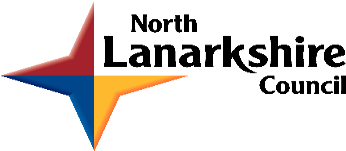 Driving Equity and ExcellenceImprovement Action PlanSession 2019-20Education and Families PrioritiesPriority 1: Attainment and Achievement- Improvement in attainment, particularly in literacy and numeracy. Improvement ActionsRaising Attainment StrategyThere is a commitment to improve data informed practice across the Directorate, to increase numbers of young people achieving national benchmarks.Self- Evaluation Leading to ImprovementThere will be a comprehensive refresh of quality improvement, based on a comprehensive review of HGIOS 4 and self-evaluation strategies.Review of Additional Support NeedsThis review will provide a radical set of responses to the evolving needs of young people, including review of policy and practice, training and estate provision.Priority 2:  Equity - Closing the attainment gap between the most and least disadvantaged children and young peopleImprovement ActionsSAC/ PEF PlanThere is a well-established plan for the Scottish Attainment Challenge and Pupil Equity Fund which will require to be rolled out until 2022. It focuses on closing the attainment gap.Anti- Poverty ProgrammesThere are a number of specific programmes devoted to ensuring North Lanarkshire is typified by a commitment to addressing barriers to achievement, due to poverty.North Lanarkshire Research LabThe project involves drawing together all research based activity undertaken across the Directorate into one manageable system, so as to ensure leaders are informed.Priority 3:  Improvement in children and young people’s health and wellbeing with a focus on mental health and wellbeing.Improvement ActionsGIRFECThere will be a refresh of GIRFEC approaches, focussing on ensuring that named persons and lead professionals have a clear understanding of the planning pathways.1140 ELC ExpansionThe expansion involves 1140 hours of nursery education being available to all 3-4 year olds and 2 year olds experiencing disadvantage.Mental Health and WellbeingOur practice in this area will be aligned with wider partnership approaches, translated into a Mental Health and Wellbeing Strategy for young people and those who work with them.Priority 4:  Developing the Young Workforce- Improvement in employability skills and sustained, positive school-leaver destinations for all young peopleImprovement ActionsCurricular ProgressionA North Lanarkshire approach to ensuring a coherent, progressive curricular experience in Literacy, Numeracy, HWB and STEM will be established in all clusters.DYW StrategyThe work ensures that the Universal: Enterprising Learning; Additional: Work Based Learning Experience; Intensive: Pathways Programme.Digital ClassroomYoung people learn across schools through digital learning opportunities, provided by host schools through Virtual Learning environments.Priority 5: Vulnerable Groups- Improved outcomes for vulnerable groups.Improvement ActionsSupport for Families/ Young People at RiskThere is a comprehensive focus on supporting families of young people at risk, who experience challenges and require support.Care Experienced Young PeopleThere is a systematic approach being built to ensure positive outcomes for Care Experienced young people (and those at risk). The Virtual School is a key component of this activity.Support for AdultsThere is a critical focus on improving systems to support vulnerable adults, including those in the justice system and victims of domestic violence.Rationale for the Improvement PlanPlease consider the following challenge questions when developing your rationale for the new School Improvement Plan.What action are we currently taking to ensure excellence and equity for all learners? Which attainment gaps exist in our school?What action do we need to take to close these gaps? What data will we use to monitor progress? What action are we currently taking which will address the four priorities in the NIF? How good are our children’s outcomes in these areas? What further targeted interventions do we need to plan next year to improve outcomes for key groups of learners? How well are we improving across the 6 key drivers in the NIF? School LeadershipTeacher ProfessionalismAssessment of Children’s ProgressParental EngagementSchool ImprovementPerformance InformationHow good are we now? What do we need to improve further? Which approaches to change will we use to ensure progress and impact with our key priorities? School Vision and ValuesAudit and ConsultationIn arriving at our improvement priorities, the school has taken account of Education and Families’ priorities, an audit of the previous year’s improvement plan and engagement with parents/carers and learners. Details of engagement with parents/carersDetails of engagement with learnersPupil survey highlighted the need to improve the spaces in the school and for pupils to take more care of areas and resources.We would like to make better use of ICT equipment in the school to support our learning.Pupils have also completed evaluations about HWB and RRS, the results of which have been used to inform this plan.2019-20 Improvement PlanWhen considering your School/Establishment Improvement Priorities, you are asked to provide links to the following, as well as the Quality Indicators within HGIOS4 and HGIOELC:School/Establishment:Muirhouse Primary SchoolDate Submitted:14th June 2019Scottish Attainment Challenge School:NoPupil Equity Fund Allocation: £79200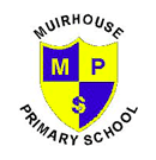 Muirhouse Primary &Nursery ClassMuirhouse Primary &Nursery ClassMuirhouse Primary &Nursery ClassWe value happiness, safety and learning and understand the importance ofWe value happiness, safety and learning and understand the importance of“Working with others to turn dreams into reality.”trust, kindness, friendship and respect to achieve our vision.trust, kindness, friendship and respect to achieve our vision.To provide high quality teaching and learning experiences that foster SUCCESSFUL LEARNERS who attain well, particularly in literacy and numeracy.To provide high quality teaching and learning experiences that foster SUCCESSFUL LEARNERS who attain well, particularly in literacy and numeracy.To provide high quality teaching and learning experiences that foster SUCCESSFUL LEARNERS who attain well, particularly in literacy and numeracy.To provide high quality teaching and learning experiences that foster SUCCESSFUL LEARNERS who attain well, particularly in literacy and numeracy.To provide high quality teaching and learning experiences that foster SUCCESSFUL LEARNERS who attain well, particularly in literacy and numeracy.To provide a positive and nurturing environment where children can develop resilience and become CONFIDENT INDIVIDUALS who are able to cope with life choices and challenges.To provide a positive and nurturing environment where children can develop resilience and become CONFIDENT INDIVIDUALS who are able to cope with life choices and challenges.To provide a positive and nurturing environment where children can develop resilience and become CONFIDENT INDIVIDUALS who are able to cope with life choices and challenges.To provide a positive and nurturing environment where children can develop resilience and become CONFIDENT INDIVIDUALS who are able to cope with life choices and challenges.To provide a positive and nurturing environment where children can develop resilience and become CONFIDENT INDIVIDUALS who are able to cope with life choices and challenges.To provide equal opportunities for all children to develop an understanding of the world they live in and become RESPONSIBLE CITIZENS who look after themselves, each other and their community.To provide equal opportunities for all children to develop an understanding of the world they live in and become RESPONSIBLE CITIZENS who look after themselves, each other and their community.To provide equal opportunities for all children to develop an understanding of the world they live in and become RESPONSIBLE CITIZENS who look after themselves, each other and their community.To provide equal opportunities for all children to develop an understanding of the world they live in and become RESPONSIBLE CITIZENS who look after themselves, each other and their community.To provide equal opportunities for all children to develop an understanding of the world they live in and become RESPONSIBLE CITIZENS who look after themselves, each other and their community.To provide opportunities for children to develop an enterprising attitude and skills that enable them to work well in different teams to solve problems and become EFFECTIVE CONTRIBUTORS to society.To provide opportunities for children to develop an enterprising attitude and skills that enable them to work well in different teams to solve problems and become EFFECTIVE CONTRIBUTORS to society.To provide opportunities for children to develop an enterprising attitude and skills that enable them to work well in different teams to solve problems and become EFFECTIVE CONTRIBUTORS to society.To provide opportunities for children to develop an enterprising attitude and skills that enable them to work well in different teams to solve problems and become EFFECTIVE CONTRIBUTORS to society.To provide opportunities for children to develop an enterprising attitude and skills that enable them to work well in different teams to solve problems and become EFFECTIVE CONTRIBUTORS to society.Cluster Priority 1:To improve attainment in literacy for all, through planned moderation activities at school, cluster and beyond level.To develop a more robust shared understanding of the standards and in clusters plan regular opportunities to have professional dialogue about children’s achievement of a level.Establishment Priority 2:To raise attainment in maths and numeracy through developing a consistent approach to teaching and learning.Establishment Priority 3:To improve curricular pathways by including a broad and progressive science programme across the school.Establishment Priority 4:To develop a positive learning environment by providing nurture provision for our most vulnerable pupils and ensuring that children’s rights are respected across the school.Education and Families PrioritiesPEF InterventionsNIF DriversNIF PrioritiesImprovement in attainment, particularly literacy and numeracyClosing the attainment gap between the most and least disadvantaged childrenImprovement in children and young people’s health and wellbeing with a focus on mental health and wellbeingImprovement in employability skills and sustained, positive school leaver destinations for all young peopleImproved outcomes for vulnerable groupsEarly intervention and preventionSocial and emotional wellbeingPromoting healthy lifestylesTargeted approaches to literacy and numeracyPromoting a high quality learning experienceDifferentiated supportUsing evidence and dataEmployability and skills developmentEngaging beyond the schoolPartnership workingProfessional learning and leadershipResearch and evaluation to monitor impactSchool LeadershipTeacher ProfessionalismParental EngagementAssessment of Children’s ProgressSchool ImprovementPerformance InformationImprovement in attainment, particularly in literacy and numeracy; Closing the attainment gap between the most and least disadvantaged children; Improvement in children's and young people’s health and wellbeing; and Improvement in employability skills and sustained, positive school leaver destinations for all young peopleRoman Catholic Schools are required to provide links within their SIP and SIR to the themes contained within ‘Developing in Faith’, as requested by the Bishops’ Conference of Scotland.Developing in Faith ThemesAll schools are encouraged to consider links to Rights Respecting Schools. Where appropriate please list the relevant articles which will be a focus for the coming year in the box opposite and on the action plan(s) below.The articles can be found here.Roman Catholic Schools are required to provide links within their SIP and SIR to the themes contained within ‘Developing in Faith’, as requested by the Bishops’ Conference of Scotland.Honouring Jesus Christ as the Way, the Truth and the LifeAll schools are encouraged to consider links to Rights Respecting Schools. Where appropriate please list the relevant articles which will be a focus for the coming year in the box opposite and on the action plan(s) below.The articles can be found here.Roman Catholic Schools are required to provide links within their SIP and SIR to the themes contained within ‘Developing in Faith’, as requested by the Bishops’ Conference of Scotland.Developing as a community of faith and learningAll schools are encouraged to consider links to Rights Respecting Schools. Where appropriate please list the relevant articles which will be a focus for the coming year in the box opposite and on the action plan(s) below.The articles can be found here.Roman Catholic Schools are required to provide links within their SIP and SIR to the themes contained within ‘Developing in Faith’, as requested by the Bishops’ Conference of Scotland.Promoting Gospel ValuesAll schools are encouraged to consider links to Rights Respecting Schools. Where appropriate please list the relevant articles which will be a focus for the coming year in the box opposite and on the action plan(s) below.The articles can be found here.Roman Catholic Schools are required to provide links within their SIP and SIR to the themes contained within ‘Developing in Faith’, as requested by the Bishops’ Conference of Scotland.Celebrating and WorshipingAll schools are encouraged to consider links to Rights Respecting Schools. Where appropriate please list the relevant articles which will be a focus for the coming year in the box opposite and on the action plan(s) below.The articles can be found here.Roman Catholic Schools are required to provide links within their SIP and SIR to the themes contained within ‘Developing in Faith’, as requested by the Bishops’ Conference of Scotland.Serving the common good.All schools are encouraged to consider links to Rights Respecting Schools. Where appropriate please list the relevant articles which will be a focus for the coming year in the box opposite and on the action plan(s) below.The articles can be found here.IMPROVEMENT PRIORITY 1:To improve attainment in literacy for all, through planned moderation activities at school, cluster and beyond level.To develop a more robust shared understanding of the standards and in clusters plan regular opportunities to have professional dialogue about children’s achievement of a level.To improve attainment in literacy for all, through planned moderation activities at school, cluster and beyond level.To develop a more robust shared understanding of the standards and in clusters plan regular opportunities to have professional dialogue about children’s achievement of a level.To improve attainment in literacy for all, through planned moderation activities at school, cluster and beyond level.To develop a more robust shared understanding of the standards and in clusters plan regular opportunities to have professional dialogue about children’s achievement of a level.To improve attainment in literacy for all, through planned moderation activities at school, cluster and beyond level.To develop a more robust shared understanding of the standards and in clusters plan regular opportunities to have professional dialogue about children’s achievement of a level.To improve attainment in literacy for all, through planned moderation activities at school, cluster and beyond level.To develop a more robust shared understanding of the standards and in clusters plan regular opportunities to have professional dialogue about children’s achievement of a level.To improve attainment in literacy for all, through planned moderation activities at school, cluster and beyond level.To develop a more robust shared understanding of the standards and in clusters plan regular opportunities to have professional dialogue about children’s achievement of a level.Person(s) Responsible  Who will be leading the improvement?Person(s) Responsible  Who will be leading the improvement?Person(s) Responsible  Who will be leading the improvement?Cluster HTs, SMT, Leanne Smith (Assessment and Moderation Lead) and other leads from Cluster SchoolsNursery staffCluster HTs, SMT, Leanne Smith (Assessment and Moderation Lead) and other leads from Cluster SchoolsNursery staffCluster HTs, SMT, Leanne Smith (Assessment and Moderation Lead) and other leads from Cluster SchoolsNursery staffCluster HTs, SMT, Leanne Smith (Assessment and Moderation Lead) and other leads from Cluster SchoolsNursery staffHGIOS/ HGIOELC Quality IndicatorsHGIOS/ HGIOELC Quality IndicatorsPEF InterventionsNIF DriversNIF PrioritiesEducation and Families PrioritiesUNCRC Article(s)1.1, 1.2, 2.3, 3.2.1.1, 1.2, 2.3, 3.2.4,5,6,7,10,11,12.2,4,5,61,2,4.1,2,4,53, 28, 29Outcome(s) / Expected ImpactDetail targets, %, etc.Tasks/ Interventions to achieve priorityMeasuresWhat ongoing information will demonstrate progress? (Qualitative, Quantitative – short/medium/long term data)ResourcesPlease include costs and, where relevant, state if cost is being met from PEF.Timescale What are the key dates for implementation? When will outcomes be measured? Checkpoints? Improve the attainment and experience of all children in reading, writing, listening and talking.Increase ACEL data in reading, writing, listening and talking results - % to be clarified by statisticianIncrease staff understanding and application of the standard.Improve the range of robust, reliable and range of assessment opportunities to improve outcomes for all when moderating children and young people’s work within the school, cluster and beyond. Develop a more consistent approach across all levels and stages of when/what evidence should be gathered.Align progression pathways across the cluster to ensure consistency in shared expectations and understanding of standards. Continue to roll out Assessment & Moderation Training in all establishments. Trained practitioners will meet early in Term 1 to plan next steps. Including potential use of West Partnership paperwork, use of West Partnership Template and use of periodic assessment.  Work to begin on developing early level milestones in Literacy and Numeracy in partnership with Authority Working Group.Trained Practitioners will create a bank of useful materials for moderation and plan an in-put to the Nov in-set.HTs develop confident practices in data use through the dashboard, CIOs & statisticians. This will support robust dialogue around attainment regarding ACEL data, future predictions in line with the National average and barriers to improving attainment results. SMT continue to develop robust conversations with all staff to identify ACEL data and predictions/projected levels.Identified times/opportunities for staff across the school community (ELPs/Primary Teachers and Secondary teachers) to meet at regular intervals to plan the process of ModerationRaise awareness at cluster level and plan events to inform all ELPs and teaching staff of Assessment & Moderation practice. Nov in-set.All schools will make use of the Education Scotland- Moderation Hub  Teacher confidence /implementation/ consistency of AiFL strategies with a focus on feedback within the classroom.Develop an AiFL school/cluster policy and practice document.Teacher confidence/ability to moderate the plan and make any adjustments/advice before implementation.Teacher awareness/understanding of reliable/valid/robust evidence to match/underpin the planned assessment.Teacher confidence around discussions with colleagues in relation to understanding the standard/Benchmarks for each level.Improving Teacher professional Judgement which in turn will lead to more robust/confident ACEL data over time.Audit & evaluation mechanisms to be confirmed.Continued Assessment & Moderation training- £25 per staff member. Available staff cover for Assessment & Moderation Practitioner meetings.Purchase of recommended books- To be confirmedHT Cluster meeting early September.Assessment & Moderation Practitioners to meet September to devise future timescales.Moderation sharing event in NovModeration TPJ event FebruaryBuild in agreed, planned and protected time in the Working Time Agreement in order to have a sustainable model of cluster moderation procedures. Agree the WTA as a cluster in May/JuneProtected time to train, work collegiately and develop sustainable working partnerships with all sectors connected to the school community.June 2019June 2020Evaluative Statement & Actual Impact/ EvidenceEvaluative Statement & Actual Impact/ EvidenceNovemberFebruaryMayIMPROVEMENT PRIORITY 2:To raise attainment in maths and numeracy through developing a consistent approach to teaching and learning.To raise attainment in maths and numeracy through developing a consistent approach to teaching and learning.To raise attainment in maths and numeracy through developing a consistent approach to teaching and learning.To raise attainment in maths and numeracy through developing a consistent approach to teaching and learning.To raise attainment in maths and numeracy through developing a consistent approach to teaching and learning.To raise attainment in maths and numeracy through developing a consistent approach to teaching and learning.Person(s) Responsible  Who will be leading the improvement?Person(s) Responsible  Who will be leading the improvement?Person(s) Responsible  Who will be leading the improvement?DHT, Lynsey Wilson and Maths Working Party, Nursery staffDHT, Lynsey Wilson and Maths Working Party, Nursery staffDHT, Lynsey Wilson and Maths Working Party, Nursery staffDHT, Lynsey Wilson and Maths Working Party, Nursery staffHGIOS/ HGIOELC Quality IndicatorsHGIOS/ HGIOELC Quality IndicatorsPEF InterventionsNIF DriversNIF PrioritiesEducation and Families PrioritiesDeveloping in Faith/ RRS Article(s)1.1, 1.2, 2.3, 3.21.1, 1.2, 2.3, 3.24,5,6,7,112,4,5,611,2,53,28,29Outcome(s) / Expected ImpactDetail targets, %, etc.Tasks/ Interventions to achieve priorityMeasuresWhat ongoing information will demonstrate progress? (Qualitative, Quantitative – short/medium/long term data)ResourcesPlease include costs and, where relevant, state if cost is being met from PEF.Timescale What are the key dates for implementation? When will outcomes be measured? Checkpoints?Raise level of attainment in maths and numeracy at each stage thorough effective use of attainment data to inform planning. Planning for numeracy and maths which ensures breadth and progression at a suitable pace. Improved approaches to the teaching and learning of number and maths in the school and nursery.Meet the needs of pupils with additional support needs to ensure progress towards their individual targets.Increase teaching focus on those in middle group in danger of underachieving through interrupted learning.Using agreed pathways as a basis for planning.2.MALT test attainment information3.SNSA dataProfessional judgement based on benchmarks and evidence gathered5 .Planning and tracking meetings to look at pace, breadth and strategies to narrow attainment gaps.6.SEAL training for all staffPeer observations8.SMT observations9.Learning conversationsSupport from Education Psychology on approaches to teaching and learning in maths.Working party to create a template for the structure of a maths session.Create banks of appropriate resources to use.AM nurture group to focus on HWB, Literacy and numeracy in a suitable environment with appropriate support.Appropriate stage 1 and 2 interventions identified for middle group pupils who are not achieving the expected standard.Forward plans will reflect the assessment information gathered.Improved MALT results.Increased numbers of pupils being able to progress at a suitable pace.Increased number of children on track to achieve a level.Information gathered through observations and learning conversations will evidence improved levels of understanding and practice.Pupils in nurture group will be meeting personalised targets in Girfme plans and Boxall profile used to measure impact.School attainment should become more consistent.Sumdog use increased and results improved.Tracking will show individuals making progress using number box.Cost of MALT assessment.SEAL Training to whole family group.SEAL resourcesTime for peer observations (possibly across the cluster or family group).Staff meeting time with EPSignificant investment in nurture provision and planned interventions.Timetable use of ICT interventions in central base.Staff secured. (PEF)Use of MALT results from June 2019 and repeat in May/June 2020SNSAs January 2021ACEL data termly tracking meetingsRaise level of attainment in maths and numeracy at each stage thorough effective use of attainment data to inform planning. Planning for numeracy and maths which ensures breadth and progression at a suitable pace. Improved approaches to the teaching and learning of number and maths in the school and nursery.Meet the needs of pupils with additional support needs to ensure progress towards their individual targets.Increase teaching focus on those in middle group in danger of underachieving through interrupted learning.Using agreed pathways as a basis for planning.2.MALT test attainment information3.SNSA dataProfessional judgement based on benchmarks and evidence gathered5 .Planning and tracking meetings to look at pace, breadth and strategies to narrow attainment gaps.6.SEAL training for all staffPeer observations8.SMT observations9.Learning conversationsSupport from Education Psychology on approaches to teaching and learning in maths.Working party to create a template for the structure of a maths session.Create banks of appropriate resources to use.AM nurture group to focus on HWB, Literacy and numeracy in a suitable environment with appropriate support.Appropriate stage 1 and 2 interventions identified for middle group pupils who are not achieving the expected standard.Forward plans will reflect the assessment information gathered.Improved MALT results.Increased numbers of pupils being able to progress at a suitable pace.Increased number of children on track to achieve a level.Information gathered through observations and learning conversations will evidence improved levels of understanding and practice.Pupils in nurture group will be meeting personalised targets in Girfme plans and Boxall profile used to measure impact.School attainment should become more consistent.Sumdog use increased and results improved.Tracking will show individuals making progress using number box.Cost of MALT assessment.SEAL Training to whole family group.SEAL resourcesTime for peer observations (possibly across the cluster or family group).Staff meeting time with EPSignificant investment in nurture provision and planned interventions.Timetable use of ICT interventions in central base.Staff secured. (PEF)Seal Training August 2019SE calendar for 2019-2020 for observations and pupil learning conversations.Staff Meeting time with EP to be arranged.Template for a model maths session produced by March 2020First cohort for nurture Aug-Oct 2019Nurture Group reviewed termly. Impact of other interventions measured termly.Resources for SEAL will be purchased/gathered/made throughout the session.Evaluative Statement & Actual Impact/ EvidenceEvaluative Statement & Actual Impact/ EvidenceNovemberFebruaryMayIMPROVEMENT PRIORITY 3:To improve curricular pathways and future employability skills by including a broad and progressive science programme across the school.To improve curricular pathways and future employability skills by including a broad and progressive science programme across the school.To improve curricular pathways and future employability skills by including a broad and progressive science programme across the school.To improve curricular pathways and future employability skills by including a broad and progressive science programme across the school.To improve curricular pathways and future employability skills by including a broad and progressive science programme across the school.To improve curricular pathways and future employability skills by including a broad and progressive science programme across the school.Person(s) Responsible  Who will be leading the improvement?Person(s) Responsible  Who will be leading the improvement?Person(s) Responsible  Who will be leading the improvement?SMT, Gail Napier and Working PartySMT, Gail Napier and Working PartySMT, Gail Napier and Working PartySMT, Gail Napier and Working PartyHGIOS/ HGIOELC Quality IndicatorsHGIOS/ HGIOELC Quality IndicatorsPEF InterventionsNIF DriversNIF PrioritiesEducation and Families PrioritiesDeveloping in Faith/ RRS Article(s)2.2, 3.2, 3.32.2, 3.2, 3.38,112,5,6443, 28, 29Outcome(s) / Expected ImpactDetail targets, %, etc.Outcome(s) / Expected ImpactDetail targets, %, etc.Tasks/ Interventions to achieve priorityMeasuresWhat ongoing information will demonstrate progress? (Qualitative, Quantitative – short/medium/long term data)ResourcesPlease include costs and, where relevant, state if cost is being met from PEF.Timescale What are the key dates for implementation? When will outcomes be measured? Checkpoints?Timescale What are the key dates for implementation? When will outcomes be measured? Checkpoints?To foster interest in science and improve employability skills through building an improved science curriculum which has breadth, relevance and progression.To improve teacher confidence in teaching science.To gather assessment information to inform progress and next steps in science.To foster interest in science and improve employability skills through building an improved science curriculum which has breadth, relevance and progression.To improve teacher confidence in teaching science.To gather assessment information to inform progress and next steps in science.Teachers to complete curriculum overview to show intended learning in the four contexts of learning over the coming year.Audit the coverage and progression of science E&Os across a level highlighting on Falkirk’s progression pathways.Identify additional E&Os to be taught through stand-alone lessons and NLC science investigations and add to curriculum overview.Consult with pupils to identify a short block of science/STEM lessons to deliver during DYW week.Identify a resource(s) to help deliver science lessons.Track progress through the E&Os using the Falkirk pathway.Assess progress in science using benchmarks.Overview will show intended learning for the session 2019-2020.Planners across stages within a level will show breadth and progressive learning intentions.Planned lessons will meet the identified learning intentions.Additional content will be added to curriculum overviews following audit and highlighted on Falkirk pathway.NLC Science investigations will be matched to intended learning.Pupil evaluation of science during DYW week.There will be a bank of evidence to assess pupil progress in science using pathways and benchmarks.School improvement time protectedTeaching resourcesOverviews-August/Sept 2019Forward plans termlyDWY week October 2019. Pupil evaluation October 2019.Resource identified and purchased by Dec 2019Reporting learners’ progress in science April 2020.Completed planners to be passed on to next stage for progressive planning to continue in the following session.June 2020.Overviews-August/Sept 2019Forward plans termlyDWY week October 2019. Pupil evaluation October 2019.Resource identified and purchased by Dec 2019Reporting learners’ progress in science April 2020.Completed planners to be passed on to next stage for progressive planning to continue in the following session.June 2020.Evaluative Statement & Actual Impact/ EvidenceEvaluative Statement & Actual Impact/ EvidenceEvaluative Statement & Actual Impact/ EvidenceEvaluative Statement & Actual Impact/ EvidenceEvaluative Statement & Actual Impact/ EvidenceEvaluative Statement & Actual Impact/ EvidenceNovemberFebruaryMayIMPROVEMENT PRIORITY 4:To develop a positive learning environment by providing nurture provision for our most vulnerable pupils and ensuring that children’s rights are respected across the school.To develop a positive learning environment by providing nurture provision for our most vulnerable pupils and ensuring that children’s rights are respected across the school.To develop a positive learning environment by providing nurture provision for our most vulnerable pupils and ensuring that children’s rights are respected across the school.To develop a positive learning environment by providing nurture provision for our most vulnerable pupils and ensuring that children’s rights are respected across the school.To develop a positive learning environment by providing nurture provision for our most vulnerable pupils and ensuring that children’s rights are respected across the school.To develop a positive learning environment by providing nurture provision for our most vulnerable pupils and ensuring that children’s rights are respected across the school.Person(s) Responsible  Who will be leading the improvement?Person(s) Responsible  Who will be leading the improvement?Person(s) Responsible  Who will be leading the improvement?PT, Stephanie Park, Gail Napier and working partyPT, Stephanie Park, Gail Napier and working partyPT, Stephanie Park, Gail Napier and working partyPT, Stephanie Park, Gail Napier and working partyHGIOS/ HGIOELC Quality IndicatorsHGIOS/ HGIOELC Quality IndicatorsPEF InterventionsNIF DriversNIF PrioritiesEducation and Families PrioritiesDeveloping in Faith/ RRS Article(s)1.1, 2.1, 2.4, 2.5, 3.1, 3.21.1, 2.1, 2.4, 2.5, 3.1, 3.21,2,3,4,5,6,7,10,113,531,2,3All RRSOutcome(s) / Expected ImpactDetail targets, %, etc.Tasks/ Interventions to achieve priorityMeasuresWhat ongoing information will demonstrate progress? (Qualitative, Quantitative – short/medium/long term data)ResourcesPlease include costs and, where relevant, state if cost is being met from PEF.Timescale What are the key dates for implementation? When will outcomes be measured? Checkpoints?To improve outcomes for our most vulnerable learners by meeting their needs and respecting their rights.To increase pupil and family awareness of the UNCR rights of the child.To improve outcomes for learners through improved family engagement.Use data and self-evaluation evidence to identify 2 nurture groups.Implement 2 nurture groups for support 4x half days per week.Operate a soft start/finish to allow regular contact with parents and carers.Family breakfasts.Carry out the action plan for both bronze and silver RRS awards.In addition to planned family engagement with nurture groups, there will be universal planned coffee/open mornings, showcases and workshops.Family learning activities and clubs (possibly Healthy Families and/or Make, Move, Munch).Home learning guidelines agreedLearners will meet their individual targets. There will be fewer interruptions to learning as pupil needs are met.Improved levels of family engagement.Gain Bronze and Silver Rights Respecting School awards.Parent and carer evaluationsAttendance at eventsNurture room set up and appropriately staffed (Teacher and ASNA) PEF funded.See Action planHealthy Schools PartnershipOther partners to be sourced.Planned for Aug 2019Silver by June 2020.See school year planner for planned events.Home learning guidelines agreed by Dec 2019.Evaluative Statement & Actual Impact/ EvidenceEvaluative Statement & Actual Impact/ EvidenceNovemberFebruaryMay